CAP C&S en HCR  ----Version du 27 octobre 2017Grille d’évaluation en CCF – Grille intermédiaire	Annexe 34(Proposition 1)MI – Maitrise insuffisante ; MF – Maitrise fragile ; MS - Maitrise satisfaisante ; TBM – Très bonne maitriseMI – Maitrise insuffisante ; MF – Maitrise fragile ; MS - Maitrise satisfaisante ; TBM – Très bonne maitriseGrille d’évaluation en CCF – Grille intermédiaire	Annexe 35(Proposition 2)MI – Maitrise insuffisante ; MF – Maitrise fragile ; MS - Maitrise satisfaisante ; TBM – Très bonne maitriseSynthèse des évaluations	Annexe 36Grille d’évaluation en CCF – Grille récapitulative	Annexe 37Proposition de grille d’auto-évaluationBilan des prestations 	Annexe 39Grille d’évaluation en CCF – suivi des compétences (proposition 1)(Évaluations en centre et en milieu professionnel)	Annexe 44MI – Maitrise insuffisante ; MF – Maitrise fragile ; MS - Maitrise satisfaisante ; TBM – Très bonne maitriseMI – Maitrise insuffisante ; MF – Maitrise fragile ; MS - Maitrise satisfaisante ; TBM – Très bonne maitriseMI – Maitrise insuffisante ; MF – Maitrise fragile ; MS - Maitrise satisfaisante ; TBM – Très bonne maitriseMI – Maitrise insuffisante ; MF – Maitrise fragile ; MS - Maitrise satisfaisante ; TBM – Très bonne maitriseGrille d’évaluation en CCF – en centre de formation	Annexe 45(Proposition 2)MI – Maitrise insuffisante ; MF – Maitrise fragile ; MS - Maitrise satisfaisante ; TBM – Très bonne maitriseMI – Maitrise insuffisante ; MF – Maitrise fragile ; MS - Maitrise satisfaisante ; TBM – Très bonne maitriseGrille d’évaluation en CCF – en entreprise	Annexe 46(Proposition 2 - suite)Grille d’évaluation en CCF – Grille récapitulative	Annexe 47CAP C&S en HCRÉpreuve EP1Organisation des prestations en HCRÉvaluation en CCF Grille intermédiaire (Parties écrite et orale)(à dupliquer autant que nécessaire - une grille par évaluation)Académie:Session 20..Centre d’interrogation:Session 20..Nom, prénom du candidat……………………………………………………………………………………Discipline(s)Nom du ou des formateur(s)Compétence 1- Réceptionner, contrôler et stocker les marchandises dans le respect de la règlementation en vigueur et en appliquant les techniques de prévention des risques liés à l’activitéCompétence 1- Réceptionner, contrôler et stocker les marchandises dans le respect de la règlementation en vigueur et en appliquant les techniques de prévention des risques liés à l’activitéCompétence 1- Réceptionner, contrôler et stocker les marchandises dans le respect de la règlementation en vigueur et en appliquant les techniques de prévention des risques liés à l’activitéCompétence 1- Réceptionner, contrôler et stocker les marchandises dans le respect de la règlementation en vigueur et en appliquant les techniques de prévention des risques liés à l’activitéCompétence 1- Réceptionner, contrôler et stocker les marchandises dans le respect de la règlementation en vigueur et en appliquant les techniques de prévention des risques liés à l’activitéCompétence 1- Réceptionner, contrôler et stocker les marchandises dans le respect de la règlementation en vigueur et en appliquant les techniques de prévention des risques liés à l’activitéCompétence 1- Réceptionner, contrôler et stocker les marchandises dans le respect de la règlementation en vigueur et en appliquant les techniques de prévention des risques liés à l’activitéTravail demandé Question N°Indicateurs de performance(à sélectionner ou à proposer en fonction de la situation)MI--MF-MS+TBM++TD1 - Réceptionner les livraisons et contrôler les stocks (consommables et non consommables) Prise en compte de l’état des stocks Conformité des informations indiquées sur les documents administratifs et commerciaux Repérage et signalement conforme des anomalies……………………………………………………TD2 - Utiliser les supports et les outils nécessaires à l’approvisionnement et au stockage Prise en compte de l’état des stocks Conformité des informations indiquées sur les documents administratifs et commerciaux  Signalement conforme des anomalies……………………………………………………TD3 - Appliquer les procédures de stockage, de tri sélectif et de consignation Stockage réalisé dans le respect des règles d’hygiène et de sécurité en vigueur Conformité du tri des emballages et des consignations ……………………………………………………TD4 - Participer aux opérations d’inventaire Conformité des calculs présentés dans les documents commerciaux Prise en compte de l’état des stocks ……………………………………………………Justifications du niveau de compétence atteint par le candidatJustifications du niveau de compétence atteint par le candidatCompétence 2- Collecter les informations et ordonnancer ses activités dans le respect des consignes et du temps impartiCompétence 2- Collecter les informations et ordonnancer ses activités dans le respect des consignes et du temps impartiCompétence 2- Collecter les informations et ordonnancer ses activités dans le respect des consignes et du temps impartiCompétence 2- Collecter les informations et ordonnancer ses activités dans le respect des consignes et du temps impartiCompétence 2- Collecter les informations et ordonnancer ses activités dans le respect des consignes et du temps impartiCompétence 2- Collecter les informations et ordonnancer ses activités dans le respect des consignes et du temps impartiCompétence 2- Collecter les informations et ordonnancer ses activités dans le respect des consignes et du temps impartiTravail demandé Question N°Indicateurs de performance(à sélectionner ou à proposer en fonction de la situation)MI--MF-MS+TBM++TD5 - Prendre connaissance des documents liés aux prestations (fiches techniques, états des réservations, plannings d’occupation des chambres, etc.) Pertinence des informations collectées (nombre de couverts, état des réservations,  prestations proposées, etc.) et des calculs effectués…………………………………………………………………………………………………………TD6 - Dresser la liste prévisionnelle des produits nécessaires à la prestationPertinence des produits sélectionnés Prévision conforme des besoins……………………………………………………TD7 - Identifier et sélectionner les matériels nécessaires à l’activité Choix adapté des matériels…………………………………………………………………………………………………………TD8 - Planifier et organiser son activité en fonction des éléments de contexte Choix cohérent de la planification…………………………………………………………………………………………………………Justifications du niveau de compétence atteint par le candidatJustifications du niveau de compétence atteint par le candidatCAP C&S en HCRÉpreuve EP1Organisation des prestations en HCRÉvaluation en CCF Grille intermédiaire (Parties écrite et orale)(à dupliquer autant que nécessaire - une grille par évaluation)Académie:Session 20..Centre d’interrogation:Session 20..Nom, prénom du candidat ……………………………………………………………………………………Appréciation du niveau global de compétence atteint par le candidat Appréciation du niveau global de compétence atteint par le candidat Discipline(s)Nom du ou des formateur(s)Compétence 1- Réceptionner, contrôler et stocker les marchandisesdans le respect de la règlementation en vigueur et en appliquant les techniques de prévention des risques liés à l’activitéCompétence 1- Réceptionner, contrôler et stocker les marchandisesdans le respect de la règlementation en vigueur et en appliquant les techniques de prévention des risques liés à l’activitéCompétence 1- Réceptionner, contrôler et stocker les marchandisesdans le respect de la règlementation en vigueur et en appliquant les techniques de prévention des risques liés à l’activitéCompétence 1- Réceptionner, contrôler et stocker les marchandisesdans le respect de la règlementation en vigueur et en appliquant les techniques de prévention des risques liés à l’activitéCompétence 1- Réceptionner, contrôler et stocker les marchandisesdans le respect de la règlementation en vigueur et en appliquant les techniques de prévention des risques liés à l’activitéCompétence 1- Réceptionner, contrôler et stocker les marchandisesdans le respect de la règlementation en vigueur et en appliquant les techniques de prévention des risques liés à l’activitéCompétence 1- Réceptionner, contrôler et stocker les marchandisesdans le respect de la règlementation en vigueur et en appliquant les techniques de prévention des risques liés à l’activitéCompétence 1- Réceptionner, contrôler et stocker les marchandisesdans le respect de la règlementation en vigueur et en appliquant les techniques de prévention des risques liés à l’activitéCompétence 1- Réceptionner, contrôler et stocker les marchandisesdans le respect de la règlementation en vigueur et en appliquant les techniques de prévention des risques liés à l’activitéCompétence 1- Réceptionner, contrôler et stocker les marchandisesdans le respect de la règlementation en vigueur et en appliquant les techniques de prévention des risques liés à l’activitéTravail demandé Question N°Question N°MI--MI--MF-MF-MS+MS+TBM++TD1 - Réceptionner les livraisons et contrôler les stocks (consommables et non consommables)TD2 - Utiliser les supports et les outils nécessaires à l’approvisionnement et au stockageTD3 - Appliquer les procédures de stockage, de tri sélectif et de consignationTD4 - Participer aux opérations d’inventaireCompétence 2- Collecter les informations et ordonnancer ses activitésdans le respect des consignes et du temps impartiCompétence 2- Collecter les informations et ordonnancer ses activitésdans le respect des consignes et du temps impartiCompétence 2- Collecter les informations et ordonnancer ses activitésdans le respect des consignes et du temps impartiCompétence 2- Collecter les informations et ordonnancer ses activitésdans le respect des consignes et du temps impartiCompétence 2- Collecter les informations et ordonnancer ses activitésdans le respect des consignes et du temps impartiCompétence 2- Collecter les informations et ordonnancer ses activitésdans le respect des consignes et du temps impartiCompétence 2- Collecter les informations et ordonnancer ses activitésdans le respect des consignes et du temps impartiCompétence 2- Collecter les informations et ordonnancer ses activitésdans le respect des consignes et du temps impartiCompétence 2- Collecter les informations et ordonnancer ses activitésdans le respect des consignes et du temps impartiCompétence 2- Collecter les informations et ordonnancer ses activitésdans le respect des consignes et du temps impartiTravail demandé Question N°MI--MI--MF-MF-MS+MS+TBM++TBM++TD5 - Prendre connaissance des documents liés aux prestations (fiches techniques, états des réservations, plannings d’occupation des chambres, etc.)TD6 - Dresser la liste prévisionnelle des produits nécessaires à la prestationTD7 - Identifier et sélectionner les matériels nécessaires à l’activitéTD8 - Planifier et organiser son activité en fonction des éléments de contexteCAP C&Sen HCRÉpreuve EP1Organisation des prestations en HCRÉvaluation en CCFSynthèse Académie:Session 20..Centre d’interrogation:Session 20..Nom, prénom du candidatAppréciation du niveau global de compétence atteint par le candidatTotal / 20Appréciation du niveau global de compétence atteint par le candidatNom du formateur de spécialitéSignatureNom du formateur de sciences appliquéesSignatureNom du formateur d’économie-gestionSignatureEP1 Culture professionnelle(évaluations significatives par discipline)EP1 Culture professionnelle(évaluations significatives par discipline)EP1 Culture professionnelle(évaluations significatives par discipline)EP1 Culture professionnelle(évaluations significatives par discipline)EP1 Culture professionnelle(évaluations significatives par discipline)EP1 Culture professionnelle(évaluations significatives par discipline)EP1 Culture professionnelle(évaluations significatives par discipline)EP1 Culture professionnelle(évaluations significatives par discipline)EP1 Culture professionnelle(évaluations significatives par discipline)EP1 Culture professionnelle(évaluations significatives par discipline)EP1 Culture professionnelle(évaluations significatives par discipline)EP1 Culture professionnelle(évaluations significatives par discipline)EP1 Culture professionnelle(évaluations significatives par discipline)EP1 Culture professionnelle(évaluations significatives par discipline)EP1 Culture professionnelle(évaluations significatives par discipline)EVALUATIONS SIGNIFICATIVESEVALUATIONS SIGNIFICATIVESEVALUATIONS SIGNIFICATIVESEVALUATIONS SIGNIFICATIVESEVALUATIONS SIGNIFICATIVESEVALUATIONS SIGNIFICATIVESEVALUATIONS SIGNIFICATIVESEVALUATIONS SIGNIFICATIVESEVALUATIONS SIGNIFICATIVESEVALUATIONS SIGNIFICATIVESEVALUATIONS SIGNIFICATIVESEVALUATIONS SIGNIFICATIVESORALORALEnseignementsEnseignementsCulture technologiqueCulture technologiqueCulture technologiqueCulture technologiqueGestion appliquéeGestion appliquéeGestion appliquéeGestion appliquéeSciences appliquéesSciences appliquéesSciences appliquéesSciences appliquéesORALORALNom des professeurs et éventuellement du professionneldatedatenotenoteAppréciation :Appréciation :Appréciation :Appréciation :Appréciation :Appréciation :Appréciation :Appréciation :Appréciation :Appréciation :Appréciation :Appréciation :Appréciation :Appréciation :Appréciation :Appréciation :EP1 Culture professionnelle(évaluations significatives communes aux trois disciplines)EP1 Culture professionnelle(évaluations significatives communes aux trois disciplines)EP1 Culture professionnelle(évaluations significatives communes aux trois disciplines)EP1 Culture professionnelle(évaluations significatives communes aux trois disciplines)EP1 Culture professionnelle(évaluations significatives communes aux trois disciplines)EP1 Culture professionnelle(évaluations significatives communes aux trois disciplines)EVALUATIONS SIGNIFICATIVESEVALUATIONS SIGNIFICATIVESEVALUATIONS SIGNIFICATIVESEVALUATIONS SIGNIFICATIVESORALORALNom des professeursdatenoteAppréciation :Appréciation :Appréciation :Appréciation :Appréciation :Appréciation :Appréciation :CAP C&Sen HCRÉpreuve EP1Organisation des prestations en HCRContrôle en cours de formationGrille récapitulativeAcadémie:Session 20..Centre d’interrogation:Session 20..Nom, prénom du candidat……………………………….…………………....................................Première partie écrite Évaluations significatives / 20 points/60 pointsÉvaluations organisées tout au long de la formation dans l’établissement de formationDeuxième partie orale 
/ 20 points/ 20 pointsOrganisée au cours de la dernière année de formation dans l’établissement de formation ou en entreprise.Note finale à saisir sur 80 points/80 pointsNote finale proposée
 au jury 
(arrondie au ½ point supérieur)/20 pointsCAP C&S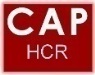 en HCRCAP C&Sen HCRCAP C&Sen HCRCAP C&Sen HCRÉpreuve EP2Accueil, commercialisation et services en HCRÉvaluation en ponctuelÉpreuve EP2Accueil, commercialisation et services en HCRÉvaluation en ponctuelÉpreuve EP2Accueil, commercialisation et services en HCRÉvaluation en ponctuelÉpreuve EP2Accueil, commercialisation et services en HCRÉvaluation en ponctuelDate de l’épreuveDate de l’épreuveDate de l’épreuveDate de l’épreuveNuméro du candidatNuméro du candidatNuméro du rangNuméro du rangGRILLE D’AUTO-EVALUATION – BILAN DES PRESTATIONSGRILLE D’AUTO-EVALUATION – BILAN DES PRESTATIONSGRILLE D’AUTO-EVALUATION – BILAN DES PRESTATIONSGRILLE D’AUTO-EVALUATION – BILAN DES PRESTATIONSGRILLE D’AUTO-EVALUATION – BILAN DES PRESTATIONSGRILLE D’AUTO-EVALUATION – BILAN DES PRESTATIONSGRILLE D’AUTO-EVALUATION – BILAN DES PRESTATIONSGRILLE D’AUTO-EVALUATION – BILAN DES PRESTATIONSIndicateurs de performanceIndicateurs de performanceIndicateurs de performancePoints fortsPoints fortsPoints fortsPoints à améliorerPoints à améliorerAnalyse de son travail Organisation de la prestation Organisation de la prestation Analyse de son travail Choix techniquesChoix techniquesAnalyse de son travail Matériel utiliséMatériel utiliséPrestation réaliséeService café-brasserieService café-brasseriePrestation réaliséeService restaurantService restaurantdate évaluation formative 1Nom du formateur de spécialité Nom du formateur de spécialité nom et fonction du tuteur de formation associé à l'évaluationnom et fonction du tuteur de formation associé à l'évaluationnom et fonction du tuteur de formation associé à l'évaluationnom et fonction du tuteur de formation associé à l'évaluation Commentaires Commentaires Commentaires Commentaires Commentaires Commentaires Commentaires Commentaires Commentaires Commentaires Commentaires Commentaires Commentaires Commentaires Commentaires Commentaireslieu de PFMPlieu de PFMP Commentaires Commentaires Commentaires Commentaires Commentaires Commentaires Commentaires Commentaires Commentaires Commentaires Commentaires Commentaires Commentaires Commentaires Commentaires Commentaires Commentaires Commentaires Commentaires Commentaires Commentaires Commentaires Commentaires Commentaires Commentaires Commentaires Commentaires Commentaires Commentaires Commentaires Commentaires Commentairesdate évaluation formative 2Nom du formateur de spécialité Nom du formateur de spécialité nom et fonction du tuteur de formation associé à l'évaluationnom et fonction du tuteur de formation associé à l'évaluationnom et fonction du tuteur de formation associé à l'évaluationnom et fonction du tuteur de formation associé à l'évaluation Commentaires Commentaires Commentaires Commentaires Commentaires Commentaires Commentaires Commentaires Commentaires Commentaires Commentaires Commentaires Commentaires Commentaires Commentaires Commentaireslieu de PFMPlieu de PFMP Commentaires Commentaires Commentaires Commentaires Commentaires Commentaires Commentaires Commentaires Commentaires Commentaires Commentaires Commentaires Commentaires Commentaires Commentaires Commentaires Commentaires Commentaires Commentaires Commentaires Commentaires Commentaires Commentaires Commentaires Commentaires Commentaires Commentaires Commentaires Commentaires Commentaires Commentaires Commentairesdate évaluation formative 3Nom du formateur de spécialité Nom du formateur de spécialité nom et fonction du tuteur de formation associé à l'évaluationnom et fonction du tuteur de formation associé à l'évaluationnom et fonction du tuteur de formation associé à l'évaluationnom et fonction du tuteur de formation associé à l'évaluation commentaires commentaires commentaires commentaires commentaires commentaires commentaires commentaires commentaires commentaires commentaires commentaires commentaires commentaires commentaires commentaireslieu de PFMPlieu de PFMP commentaires commentaires commentaires commentaires commentaires commentaires commentaires commentaires commentaires commentaires commentaires commentaires commentaires commentaires commentaires commentaires commentaires commentaires commentaires commentaires commentaires commentaires commentaires commentaires commentaires commentaires commentaires commentaires commentaires commentaires commentaires commentairesPFMP N°4 - évaluation certificative des compétences 3 à 6PFMP N°4 - évaluation certificative des compétences 3 à 6PFMP N°4 - évaluation certificative des compétences 3 à 6PFMP N°4 - évaluation certificative des compétences 3 à 6PFMP N°4 - évaluation certificative des compétences 3 à 6PFMP N°4 - évaluation certificative des compétences 3 à 6PFMP N°4 - évaluation certificative des compétences 3 à 6PFMP N°4 - évaluation certificative des compétences 3 à 6PFMP N°4 - évaluation certificative des compétences 3 à 6PFMP N°4 - évaluation certificative des compétences 3 à 6PFMP N°4 - évaluation certificative des compétences 3 à 6PFMP N°4 - évaluation certificative des compétences 3 à 6note finale proposée au jury pour l'évaluation certificative parcours PFMPnote finale proposée au jury pour l'évaluation certificative parcours PFMPnote finale proposée au jury pour l'évaluation certificative parcours PFMPnote finale proposée au jury pour l'évaluation certificative parcours PFMPnote finale proposée au jury pour l'évaluation certificative parcours PFMPnote finale proposée au jury pour l'évaluation certificative parcours PFMP/20 points/20 pointsdate évaluationNom du formateur de spécialité Nom du formateur de spécialité nom et fonction du tuteur de formation associé à l'évaluationnom et fonction du tuteur de formation associé à l'évaluationnom et fonction du tuteur de formation associé à l'évaluationnom et fonction du tuteur de formation associé à l'évaluationnom et fonction du tuteur de formation associé à l'évaluationnom et fonction du tuteur de formation associé à l'évaluationnom et fonction du tuteur de formation associé à l'évaluationnom et fonction du tuteur de formation associé à l'évaluationnote finale proposée au jury pour l'évaluation certificative parcours PFMPnote finale proposée au jury pour l'évaluation certificative parcours PFMPnote finale proposée au jury pour l'évaluation certificative parcours PFMPnote finale proposée au jury pour l'évaluation certificative parcours PFMPnote finale proposée au jury pour l'évaluation certificative parcours PFMPnote finale proposée au jury pour l'évaluation certificative parcours PFMP/20 points/20 pointslieu de PFMPlieu de PFMPnote finale proposée au jury pour l'évaluation certificative parcours PFMPnote finale proposée au jury pour l'évaluation certificative parcours PFMPnote finale proposée au jury pour l'évaluation certificative parcours PFMPnote finale proposée au jury pour l'évaluation certificative parcours PFMPnote finale proposée au jury pour l'évaluation certificative parcours PFMPnote finale proposée au jury pour l'évaluation certificative parcours PFMP/20 points/20 pointspfmp 4pfmp 4note finale proposée au jury pour l'évaluation certificative parcours PFMPnote finale proposée au jury pour l'évaluation certificative parcours PFMPnote finale proposée au jury pour l'évaluation certificative parcours PFMPnote finale proposée au jury pour l'évaluation certificative parcours PFMPnote finale proposée au jury pour l'évaluation certificative parcours PFMPnote finale proposée au jury pour l'évaluation certificative parcours PFMP/20 points/20 pointsémargements obligatoires certifiant sur l'honneur la visite en entreprise 
[période formative n°1] + cachet de l'entreprise et/ou num. SIRETémargements obligatoires certifiant sur l'honneur la visite en entreprise 
[période formative n°1] + cachet de l'entreprise et/ou num. SIRETémargement formateurémargement formateurémargement professionnelcachet de l'entreprise période formativeémargements obligatoires certifiant sur l'honneur la visite en entreprise 
[période formative 2] + cachet de l'entreprise et/ou num. SIRETémargements obligatoires certifiant sur l'honneur la visite en entreprise 
[période formative 2] + cachet de l'entreprise et/ou num. SIRETémargement formateurémargement formateurémargement professionnelcachet de l'entreprise période formativeémargements obligatoires certifiant sur l'honneur la visite en entreprise 
[période formative 3] + cachet de l'entreprise et/ou num. SIRETémargements obligatoires certifiant sur l'honneur la visite en entreprise 
[période formative 3] + cachet de l'entreprise et/ou num. SIRETémargement formateurémargement formateurémargement professionnelcachet de l'entreprise période formativeémargements obligatoires certifiant sur l'honneur la visite en entreprise 
[période certificative 4] + cachet de l'entreprise et/ou num. SIRETémargements obligatoires certifiant sur l'honneur la visite en entreprise 
[période certificative 4] + cachet de l'entreprise et/ou num. SIRETémargement formateurémargement formateurémargement professionnelcachet de l'entreprise période certificative Visa du chef de centre ou de son représentant attestant la validité de la PFMPDate évaluation de l'activité HôtellerieNom et fonction du professionnel associé à l'évaluationNote activités Hôtellerie/20/60Note activités Hôtellerie/20/60Date évaluation de l'activité Café-BrasserieNom et fonction du professionnel associé à l'évaluationNote activités Café-Brasserie/20/60Note activités Café-Brasserie/20/60Date évaluation de l'activité RestaurantNom et fonction du professionnel associé à l'évaluationNote activités restaurant/20/60Note activités restaurant/20/60Note bilan de compétences en PFMP/20/80Commentaires sur le bilan de compétence du candidatCommentaires sur le bilan de compétence du candidatNote bilan de compétences en PFMP/20/80commentaire sur le niveau de compétence atteint par le candidat en centrecommentaire sur le niveau de compétence atteint par le candidat en centreBilan sur 260Bilan sur 260commentaire sur le niveau de compétence atteint par le candidat en centrecommentaire sur le niveau de compétence atteint par le candidat en centrenote finale sur 20 (note arrondie)note finale sur 20 (note arrondie)Compétence 3-  Accueillir, prendre en charge, renseigner le client et contribuer à la vente des prestationsCompétence 3-  Accueillir, prendre en charge, renseigner le client et contribuer à la vente des prestationsCompétence 3-  Accueillir, prendre en charge, renseigner le client et contribuer à la vente des prestationsCompétence 3-  Accueillir, prendre en charge, renseigner le client et contribuer à la vente des prestationsCompétence 3-  Accueillir, prendre en charge, renseigner le client et contribuer à la vente des prestationsCompétence 3-  Accueillir, prendre en charge, renseigner le client et contribuer à la vente des prestationsCompétence 3-  Accueillir, prendre en charge, renseigner le client et contribuer à la vente des prestationsCompétence 3-  Accueillir, prendre en charge, renseigner le client et contribuer à la vente des prestationsCompétence 3-  Accueillir, prendre en charge, renseigner le client et contribuer à la vente des prestationsCompétence 3-  Accueillir, prendre en charge, renseigner le client et contribuer à la vente des prestationsCompétence 3-  Accueillir, prendre en charge, renseigner le client et contribuer à la vente des prestationsCompétence 3-  Accueillir, prendre en charge, renseigner le client et contribuer à la vente des prestationsCompétence 3-  Accueillir, prendre en charge, renseigner le client et contribuer à la vente des prestationsCompétence 3-  Accueillir, prendre en charge, renseigner le client et contribuer à la vente des prestationsCompétence 3-  Accueillir, prendre en charge, renseigner le client et contribuer à la vente des prestationsCompétence 3-  Accueillir, prendre en charge, renseigner le client et contribuer à la vente des prestationsCompétence 3-  Accueillir, prendre en charge, renseigner le client et contribuer à la vente des prestationsCompétence 3-  Accueillir, prendre en charge, renseigner le client et contribuer à la vente des prestationsTravail demandé (tâche)Indicateurs de performance(à sélectionner ou à proposer en fonction de la situation)Indicateurs de performance(à sélectionner ou à proposer en fonction de la situation)ACTIVITÉS EN CENTRE DE FORMATIONACTIVITÉS EN CENTRE DE FORMATIONACTIVITÉS EN CENTRE DE FORMATIONACTIVITÉS EN CENTRE DE FORMATIONACTIVITÉS EN CENTRE DE FORMATIONACTIVITÉS EN CENTRE DE FORMATIONBILAN DES ACTIVITÉS EN MILIEU PROFESSIONNELBILAN DES ACTIVITÉS EN MILIEU PROFESSIONNELBILAN DES ACTIVITÉS EN MILIEU PROFESSIONNELBILAN DES ACTIVITÉS EN MILIEU PROFESSIONNELBILAN DES ACTIVITÉS EN MILIEU PROFESSIONNELBILAN DES ACTIVITÉS EN MILIEU PROFESSIONNELBILAN DES ACTIVITÉS EN MILIEU PROFESSIONNELBILAN DES ACTIVITÉS EN MILIEU PROFESSIONNELBILAN DES ACTIVITÉS EN MILIEU PROFESSIONNELTravail demandé (tâche)Indicateurs de performance(à sélectionner ou à proposer en fonction de la situation)Indicateurs de performance(à sélectionner ou à proposer en fonction de la situation)ACTIVITÉS EN CENTRE DE FORMATIONACTIVITÉS EN CENTRE DE FORMATIONACTIVITÉS EN CENTRE DE FORMATIONACTIVITÉS EN CENTRE DE FORMATIONACTIVITÉS EN CENTRE DE FORMATIONACTIVITÉS EN CENTRE DE FORMATIONEVALUATIONS FORMATIVESEVALUATIONS FORMATIVESEVALUATIONS FORMATIVESEVALUATIONS FORMATIVESEVALUATIONS FORMATIVESEVALUATION CERTIFICATIVEPFMP N°…..EVALUATION CERTIFICATIVEPFMP N°…..EVALUATION CERTIFICATIVEPFMP N°…..EVALUATION CERTIFICATIVEPFMP N°…..Travail demandé (tâche)Indicateurs de performance(à sélectionner ou à proposer en fonction de la situation)Indicateurs de performance(à sélectionner ou à proposer en fonction de la situation)MI--MF-MS+TBM++MI--MF-MS+TBM++MI--MF-MS+TBM++TD9 - Accueillir, participer à la prise en charge du client du premier contact à la prise de congé Accueil professionnel et personnalisé Communication orale adaptée …………………………………………………… Accueil professionnel et personnalisé Communication orale adaptée ……………………………………………………HOTELHOTELPFMP 1TD9 - Accueillir, participer à la prise en charge du client du premier contact à la prise de congé Accueil professionnel et personnalisé Communication orale adaptée …………………………………………………… Accueil professionnel et personnalisé Communication orale adaptée ……………………………………………………BRASSBRASSPFMP 2TD9 - Accueillir, participer à la prise en charge du client du premier contact à la prise de congé Accueil professionnel et personnalisé Communication orale adaptée …………………………………………………… Accueil professionnel et personnalisé Communication orale adaptée ……………………………………………………RESTRESTPFMP 3TD10 - Présenter les supports de vente et informer le client sur les prestations de l’entreprise Communication orale adaptée Exactitude des informations transmises au client …………………………………………………… Communication orale adaptée Exactitude des informations transmises au client ……………………………………………………HOTELHOTELPFMP 1TD10 - Présenter les supports de vente et informer le client sur les prestations de l’entreprise Communication orale adaptée Exactitude des informations transmises au client …………………………………………………… Communication orale adaptée Exactitude des informations transmises au client ……………………………………………………BRASSBRASSPFMP 2TD10 - Présenter les supports de vente et informer le client sur les prestations de l’entreprise Communication orale adaptée Exactitude des informations transmises au client …………………………………………………… Communication orale adaptée Exactitude des informations transmises au client ……………………………………………………RESTRESTPFMP 3TD11 - Identifier les besoins et les attentes du client, renseigner, conseiller et argumenter Communication orale adaptée Exactitude des informations transmises au client Réponses adaptées aux attentes du client …………………………………………………… Communication orale adaptée Exactitude des informations transmises au client Réponses adaptées aux attentes du client ……………………………………………………HOTELHOTELPFMP 1TD11 - Identifier les besoins et les attentes du client, renseigner, conseiller et argumenter Communication orale adaptée Exactitude des informations transmises au client Réponses adaptées aux attentes du client …………………………………………………… Communication orale adaptée Exactitude des informations transmises au client Réponses adaptées aux attentes du client ……………………………………………………BRASSBRASSPFMP 2TD11 - Identifier les besoins et les attentes du client, renseigner, conseiller et argumenter Communication orale adaptée Exactitude des informations transmises au client Réponses adaptées aux attentes du client …………………………………………………… Communication orale adaptée Exactitude des informations transmises au client Réponses adaptées aux attentes du client ……………………………………………………RESTRESTPFMP 3TD12 - Contribuer à la vente des prestations y compris les ventes additionnelles Communication orale adaptée Exactitude des informations transmises au client Prise en compte des consignes de vente Efficacité des propositions de vente additionnelles …………………………………………………… Communication orale adaptée Exactitude des informations transmises au client Prise en compte des consignes de vente Efficacité des propositions de vente additionnelles ……………………………………………………HOTELHOTELPFMP 1TD12 - Contribuer à la vente des prestations y compris les ventes additionnelles Communication orale adaptée Exactitude des informations transmises au client Prise en compte des consignes de vente Efficacité des propositions de vente additionnelles …………………………………………………… Communication orale adaptée Exactitude des informations transmises au client Prise en compte des consignes de vente Efficacité des propositions de vente additionnelles ……………………………………………………BRASSBRASSPFMP 2TD12 - Contribuer à la vente des prestations y compris les ventes additionnelles Communication orale adaptée Exactitude des informations transmises au client Prise en compte des consignes de vente Efficacité des propositions de vente additionnelles …………………………………………………… Communication orale adaptée Exactitude des informations transmises au client Prise en compte des consignes de vente Efficacité des propositions de vente additionnelles ……………………………………………………RESTRESTPFMP 3TD13 - Prendre les commandes et les transmettre Communication orale adaptée Exactitude des informations transmises aux services  Conformité de la demande du client dans la rédaction du bon de commande …………………………………………………… Communication orale adaptée Exactitude des informations transmises aux services  Conformité de la demande du client dans la rédaction du bon de commande ……………………………………………………HOTELHOTELPFMP 1TD13 - Prendre les commandes et les transmettre Communication orale adaptée Exactitude des informations transmises aux services  Conformité de la demande du client dans la rédaction du bon de commande …………………………………………………… Communication orale adaptée Exactitude des informations transmises aux services  Conformité de la demande du client dans la rédaction du bon de commande ……………………………………………………BRASSBRASSPFMP 2TD13 - Prendre les commandes et les transmettre Communication orale adaptée Exactitude des informations transmises aux services  Conformité de la demande du client dans la rédaction du bon de commande …………………………………………………… Communication orale adaptée Exactitude des informations transmises aux services  Conformité de la demande du client dans la rédaction du bon de commande ……………………………………………………RESTRESTPFMP 3TD14 - Renseigner le client sur l’environnement local Communication orale adaptée Communication orale adaptée Pertinence des renseignements donnés y compris sur l’environnement local ……………………………………………………HOTELHOTELPFMP 1TD14 - Renseigner le client sur l’environnement local Communication orale adaptée Communication orale adaptée Pertinence des renseignements donnés y compris sur l’environnement local ……………………………………………………BRASSBRASSPFMP 2TD14 - Renseigner le client sur l’environnement local Communication orale adaptée Communication orale adaptée Pertinence des renseignements donnés y compris sur l’environnement local ……………………………………………………RESTRESTPFMP 3Compétence 4-  Mettre en œuvre les techniques de mise en place et de préparation dans le respect des consignes et des règles d’hygiène et de sécuritéCompétence 4-  Mettre en œuvre les techniques de mise en place et de préparation dans le respect des consignes et des règles d’hygiène et de sécuritéCompétence 4-  Mettre en œuvre les techniques de mise en place et de préparation dans le respect des consignes et des règles d’hygiène et de sécuritéCompétence 4-  Mettre en œuvre les techniques de mise en place et de préparation dans le respect des consignes et des règles d’hygiène et de sécuritéCompétence 4-  Mettre en œuvre les techniques de mise en place et de préparation dans le respect des consignes et des règles d’hygiène et de sécuritéCompétence 4-  Mettre en œuvre les techniques de mise en place et de préparation dans le respect des consignes et des règles d’hygiène et de sécuritéCompétence 4-  Mettre en œuvre les techniques de mise en place et de préparation dans le respect des consignes et des règles d’hygiène et de sécuritéCompétence 4-  Mettre en œuvre les techniques de mise en place et de préparation dans le respect des consignes et des règles d’hygiène et de sécuritéCompétence 4-  Mettre en œuvre les techniques de mise en place et de préparation dans le respect des consignes et des règles d’hygiène et de sécuritéCompétence 4-  Mettre en œuvre les techniques de mise en place et de préparation dans le respect des consignes et des règles d’hygiène et de sécuritéCompétence 4-  Mettre en œuvre les techniques de mise en place et de préparation dans le respect des consignes et des règles d’hygiène et de sécuritéCompétence 4-  Mettre en œuvre les techniques de mise en place et de préparation dans le respect des consignes et des règles d’hygiène et de sécuritéCompétence 4-  Mettre en œuvre les techniques de mise en place et de préparation dans le respect des consignes et des règles d’hygiène et de sécuritéCompétence 4-  Mettre en œuvre les techniques de mise en place et de préparation dans le respect des consignes et des règles d’hygiène et de sécuritéCompétence 4-  Mettre en œuvre les techniques de mise en place et de préparation dans le respect des consignes et des règles d’hygiène et de sécuritéCompétence 4-  Mettre en œuvre les techniques de mise en place et de préparation dans le respect des consignes et des règles d’hygiène et de sécuritéCompétence 4-  Mettre en œuvre les techniques de mise en place et de préparation dans le respect des consignes et des règles d’hygiène et de sécuritéCompétence 4-  Mettre en œuvre les techniques de mise en place et de préparation dans le respect des consignes et des règles d’hygiène et de sécuritéCompétence 4-  Mettre en œuvre les techniques de mise en place et de préparation dans le respect des consignes et des règles d’hygiène et de sécuritéCompétence 4-  Mettre en œuvre les techniques de mise en place et de préparation dans le respect des consignes et des règles d’hygiène et de sécuritéCompétence 4-  Mettre en œuvre les techniques de mise en place et de préparation dans le respect des consignes et des règles d’hygiène et de sécuritéTravail demandé (tâche)Indicateurs de performance(à sélectionner ou à proposer en fonction de la situation)ACTIVITÉS EN CENTRE DE FORMATIONACTIVITÉS EN CENTRE DE FORMATIONACTIVITÉS EN CENTRE DE FORMATIONACTIVITÉS EN CENTRE DE FORMATIONACTIVITÉS EN CENTRE DE FORMATIONBILAN DES ACTIVITÉS EN MILIEU PROFESSIONNELBILAN DES ACTIVITÉS EN MILIEU PROFESSIONNELBILAN DES ACTIVITÉS EN MILIEU PROFESSIONNELBILAN DES ACTIVITÉS EN MILIEU PROFESSIONNELBILAN DES ACTIVITÉS EN MILIEU PROFESSIONNELBILAN DES ACTIVITÉS EN MILIEU PROFESSIONNELBILAN DES ACTIVITÉS EN MILIEU PROFESSIONNELBILAN DES ACTIVITÉS EN MILIEU PROFESSIONNELBILAN DES ACTIVITÉS EN MILIEU PROFESSIONNELBILAN DES ACTIVITÉS EN MILIEU PROFESSIONNELBILAN DES ACTIVITÉS EN MILIEU PROFESSIONNELBILAN DES ACTIVITÉS EN MILIEU PROFESSIONNELBILAN DES ACTIVITÉS EN MILIEU PROFESSIONNELBILAN DES ACTIVITÉS EN MILIEU PROFESSIONNELTravail demandé (tâche)Indicateurs de performance(à sélectionner ou à proposer en fonction de la situation)ACTIVITÉS EN CENTRE DE FORMATIONACTIVITÉS EN CENTRE DE FORMATIONACTIVITÉS EN CENTRE DE FORMATIONACTIVITÉS EN CENTRE DE FORMATIONACTIVITÉS EN CENTRE DE FORMATIONEVALUATIONS FORMATIVESEVALUATIONS FORMATIVESEVALUATIONS FORMATIVESEVALUATIONS FORMATIVESEVALUATIONS FORMATIVESEVALUATIONS FORMATIVESEVALUATIONS FORMATIVESEVALUATIONS FORMATIVESEVALUATIONS FORMATIVESEVALUATION CERTIFICATIVEPFMP N°…..EVALUATION CERTIFICATIVEPFMP N°…..EVALUATION CERTIFICATIVEPFMP N°…..EVALUATION CERTIFICATIVEPFMP N°…..EVALUATION CERTIFICATIVEPFMP N°…..Travail demandé (tâche)Indicateurs de performance(à sélectionner ou à proposer en fonction de la situation)MI--MF-MS+TBM++MI--MF-MF-MS+MS+TBM++TBM++MI--MF-MS+TBM++TBM++TD15 - Faire une chambre à blanc, une chambre en recouche  Prise en compte des consignes et contraintes des prestations  Respect des techniques professionnelles Utilisation appropriée et rationnelle des matériels et des moyens (linge, matériel, etc.)  Rapidité d’exécution  Qualité et conformité de la prestation chambre  Propreté des locaux, des matériels et des mobiliers  Autocontrôle de sa prestation tout au long de l’activité ……………………………………………………HOTELPFMP 1PFMP 1TD15 - Faire une chambre à blanc, une chambre en recouche  Prise en compte des consignes et contraintes des prestations  Respect des techniques professionnelles Utilisation appropriée et rationnelle des matériels et des moyens (linge, matériel, etc.)  Rapidité d’exécution  Qualité et conformité de la prestation chambre  Propreté des locaux, des matériels et des mobiliers  Autocontrôle de sa prestation tout au long de l’activité ……………………………………………………BRASSPFMP 2PFMP 2TD15 - Faire une chambre à blanc, une chambre en recouche  Prise en compte des consignes et contraintes des prestations  Respect des techniques professionnelles Utilisation appropriée et rationnelle des matériels et des moyens (linge, matériel, etc.)  Rapidité d’exécution  Qualité et conformité de la prestation chambre  Propreté des locaux, des matériels et des mobiliers  Autocontrôle de sa prestation tout au long de l’activité ……………………………………………………RESTPFMP 3PFMP 3TD16 - Appliquer les procédures de tri des produits  Respect des techniques professionnelles  Application adaptée de principes de développement durable dans sa pratique ……………………………………………………HOTELPFMP 1PFMP 1TD16 - Appliquer les procédures de tri des produits  Respect des techniques professionnelles  Application adaptée de principes de développement durable dans sa pratique ……………………………………………………BRASSPFMP 2PFMP 2TD16 - Appliquer les procédures de tri des produits  Respect des techniques professionnelles  Application adaptée de principes de développement durable dans sa pratique ……………………………………………………RESTPFMP 3PFMP 3TD17 - Entretenir et maintenir en état les locaux, les matériels, les mobiliers  Respect des techniques professionnelles  Application des protocoles, des pratiques d’hygiène, de sécurité et de santé  Rapidité d’exécution  Propreté des locaux, des matériels et des mobiliers  ……………………………………………………HOTELPFMP 1PFMP 1TD17 - Entretenir et maintenir en état les locaux, les matériels, les mobiliers  Respect des techniques professionnelles  Application des protocoles, des pratiques d’hygiène, de sécurité et de santé  Rapidité d’exécution  Propreté des locaux, des matériels et des mobiliers  ……………………………………………………BRASSPFMP 2PFMP 2TD17 - Entretenir et maintenir en état les locaux, les matériels, les mobiliers  Respect des techniques professionnelles  Application des protocoles, des pratiques d’hygiène, de sécurité et de santé  Rapidité d’exécution  Propreté des locaux, des matériels et des mobiliers  ……………………………………………………RESTPFMP 3PFMP 3TD18 - S’assurer du bon fonctionnement des équipements  Utilisation appropriée et rationnelle des matériels et des moyens (linge, matériel, etc.)  Réactivité face aux aléas  ……………………………………………………HOTELPFMP 1TD18 - S’assurer du bon fonctionnement des équipements  Utilisation appropriée et rationnelle des matériels et des moyens (linge, matériel, etc.)  Réactivité face aux aléas  ……………………………………………………BRASSPFMP 2TD18 - S’assurer du bon fonctionnement des équipements  Utilisation appropriée et rationnelle des matériels et des moyens (linge, matériel, etc.)  Réactivité face aux aléas  ……………………………………………………RESTPFMP 3TD19 - Compter, trier, ranger le linge  Respect des techniques professionnelles  Rapidité d’exécution  Utilisation appropriée et rationnelle des matériels et des moyens (linge, matériel, etc.)  ……………………………………………………HOTELPFMP 1TD19 - Compter, trier, ranger le linge  Respect des techniques professionnelles  Rapidité d’exécution  Utilisation appropriée et rationnelle des matériels et des moyens (linge, matériel, etc.)  ……………………………………………………BRASSPFMP 2TD19 - Compter, trier, ranger le linge  Respect des techniques professionnelles  Rapidité d’exécution  Utilisation appropriée et rationnelle des matériels et des moyens (linge, matériel, etc.)  ……………………………………………………RESTPFMP 3TD20 - Réaliser les préparations en café-brasserie et en restaurant  Respect des techniques professionnelles  Respect des procédures de conditionnement et de conservation des denrées tout au long de l’activité  Application des protocoles, des pratiques d’hygiène, de sécurité et de santé  Utilisation appropriée et rationnelle des matériels et des moyens (linge, matériel, etc.)  Rapidité d’exécution  Qualité et conformité des préparations en café-brasserie et en restaurant  Propreté des locaux, des matériels et des mobiliers  Autocontrôle de sa prestation tout au long de l’activité  ……………………………………………………HOTELPFMP 1TD20 - Réaliser les préparations en café-brasserie et en restaurant  Respect des techniques professionnelles  Respect des procédures de conditionnement et de conservation des denrées tout au long de l’activité  Application des protocoles, des pratiques d’hygiène, de sécurité et de santé  Utilisation appropriée et rationnelle des matériels et des moyens (linge, matériel, etc.)  Rapidité d’exécution  Qualité et conformité des préparations en café-brasserie et en restaurant  Propreté des locaux, des matériels et des mobiliers  Autocontrôle de sa prestation tout au long de l’activité  ……………………………………………………BRASSPFMP 2TD20 - Réaliser les préparations en café-brasserie et en restaurant  Respect des techniques professionnelles  Respect des procédures de conditionnement et de conservation des denrées tout au long de l’activité  Application des protocoles, des pratiques d’hygiène, de sécurité et de santé  Utilisation appropriée et rationnelle des matériels et des moyens (linge, matériel, etc.)  Rapidité d’exécution  Qualité et conformité des préparations en café-brasserie et en restaurant  Propreté des locaux, des matériels et des mobiliers  Autocontrôle de sa prestation tout au long de l’activité  ……………………………………………………RESTPFMP 3TD21 - Effectuer les mises en place   Application des protocoles, des pratiques d’hygiène, de sécurité et de santé  Rapidité d’exécution  Qualité et conformité des différentes mises en place  Réactivité face aux aléas  Propreté des locaux, des matériels et des mobiliers  ……………………………………………………HOTELPFMP 1PFMP 1TD21 - Effectuer les mises en place   Application des protocoles, des pratiques d’hygiène, de sécurité et de santé  Rapidité d’exécution  Qualité et conformité des différentes mises en place  Réactivité face aux aléas  Propreté des locaux, des matériels et des mobiliers  ……………………………………………………BRASSPFMP 2PFMP 2TD21 - Effectuer les mises en place   Application des protocoles, des pratiques d’hygiène, de sécurité et de santé  Rapidité d’exécution  Qualité et conformité des différentes mises en place  Réactivité face aux aléas  Propreté des locaux, des matériels et des mobiliers  ……………………………………………………RESTPFMP 3PFMP 3TD22 – Dresser les buffets (petits-déjeuners, brunchs, pauses, etc.)  Respect des procédures de conditionnement et de conservation des denrées tout au long de l’activité  Application des protocoles, des pratiques d’hygiène, de sécurité et de santé  Rapidité d’exécution  Qualité et conformité des différentes mises en place  Réactivité face aux aléas  Propreté des locaux, des matériels et des mobiliers  ……………………………………………………HOTELPFMP 1TD22 – Dresser les buffets (petits-déjeuners, brunchs, pauses, etc.)  Respect des procédures de conditionnement et de conservation des denrées tout au long de l’activité  Application des protocoles, des pratiques d’hygiène, de sécurité et de santé  Rapidité d’exécution  Qualité et conformité des différentes mises en place  Réactivité face aux aléas  Propreté des locaux, des matériels et des mobiliers  ……………………………………………………BRASSPFMP 2TD22 – Dresser les buffets (petits-déjeuners, brunchs, pauses, etc.)  Respect des procédures de conditionnement et de conservation des denrées tout au long de l’activité  Application des protocoles, des pratiques d’hygiène, de sécurité et de santé  Rapidité d’exécution  Qualité et conformité des différentes mises en place  Réactivité face aux aléas  Propreté des locaux, des matériels et des mobiliers  ……………………………………………………RESTPFMP 3TD23 - Valoriser les espaces destinés à la clientèle  Utilisation pertinente et créative des éléments de valorisation (ambiance et décor, personnalisation des espaces)  Propreté des locaux, des matériels et des mobiliers  Autocontrôle de sa prestation tout au long de l’activité  ……………………………………………………HOTELPFMP 1TD23 - Valoriser les espaces destinés à la clientèle  Utilisation pertinente et créative des éléments de valorisation (ambiance et décor, personnalisation des espaces)  Propreté des locaux, des matériels et des mobiliers  Autocontrôle de sa prestation tout au long de l’activité  ……………………………………………………BRASSPFMP 2TD23 - Valoriser les espaces destinés à la clientèle  Utilisation pertinente et créative des éléments de valorisation (ambiance et décor, personnalisation des espaces)  Propreté des locaux, des matériels et des mobiliers  Autocontrôle de sa prestation tout au long de l’activité  ……………………………………………………RESTPFMP 3Compétence 5-  Mettre en œuvre les techniques professionnelles, assurer la prestation et son suivi dans un objectif de satisfaction clientCompétence 5-  Mettre en œuvre les techniques professionnelles, assurer la prestation et son suivi dans un objectif de satisfaction clientCompétence 5-  Mettre en œuvre les techniques professionnelles, assurer la prestation et son suivi dans un objectif de satisfaction clientCompétence 5-  Mettre en œuvre les techniques professionnelles, assurer la prestation et son suivi dans un objectif de satisfaction clientCompétence 5-  Mettre en œuvre les techniques professionnelles, assurer la prestation et son suivi dans un objectif de satisfaction clientCompétence 5-  Mettre en œuvre les techniques professionnelles, assurer la prestation et son suivi dans un objectif de satisfaction clientCompétence 5-  Mettre en œuvre les techniques professionnelles, assurer la prestation et son suivi dans un objectif de satisfaction clientCompétence 5-  Mettre en œuvre les techniques professionnelles, assurer la prestation et son suivi dans un objectif de satisfaction clientCompétence 5-  Mettre en œuvre les techniques professionnelles, assurer la prestation et son suivi dans un objectif de satisfaction clientCompétence 5-  Mettre en œuvre les techniques professionnelles, assurer la prestation et son suivi dans un objectif de satisfaction clientCompétence 5-  Mettre en œuvre les techniques professionnelles, assurer la prestation et son suivi dans un objectif de satisfaction clientCompétence 5-  Mettre en œuvre les techniques professionnelles, assurer la prestation et son suivi dans un objectif de satisfaction clientCompétence 5-  Mettre en œuvre les techniques professionnelles, assurer la prestation et son suivi dans un objectif de satisfaction clientCompétence 5-  Mettre en œuvre les techniques professionnelles, assurer la prestation et son suivi dans un objectif de satisfaction clientCompétence 5-  Mettre en œuvre les techniques professionnelles, assurer la prestation et son suivi dans un objectif de satisfaction clientCompétence 5-  Mettre en œuvre les techniques professionnelles, assurer la prestation et son suivi dans un objectif de satisfaction clientTravail demandé (tâche)Indicateurs de performance(à sélectionner ou à proposer en fonction de la situation)ACTIVITÉS EN CENTRE DE FORMATIONACTIVITÉS EN CENTRE DE FORMATIONACTIVITÉS EN CENTRE DE FORMATIONACTIVITÉS EN CENTRE DE FORMATIONACTIVITÉS EN CENTRE DE FORMATIONBILAN DES ACTIVITÉS EN MILIEU PROFESSIONNELBILAN DES ACTIVITÉS EN MILIEU PROFESSIONNELBILAN DES ACTIVITÉS EN MILIEU PROFESSIONNELBILAN DES ACTIVITÉS EN MILIEU PROFESSIONNELBILAN DES ACTIVITÉS EN MILIEU PROFESSIONNELBILAN DES ACTIVITÉS EN MILIEU PROFESSIONNELBILAN DES ACTIVITÉS EN MILIEU PROFESSIONNELBILAN DES ACTIVITÉS EN MILIEU PROFESSIONNELBILAN DES ACTIVITÉS EN MILIEU PROFESSIONNELTravail demandé (tâche)Indicateurs de performance(à sélectionner ou à proposer en fonction de la situation)ACTIVITÉS EN CENTRE DE FORMATIONACTIVITÉS EN CENTRE DE FORMATIONACTIVITÉS EN CENTRE DE FORMATIONACTIVITÉS EN CENTRE DE FORMATIONACTIVITÉS EN CENTRE DE FORMATIONEVALUATIONS FORMATIVESEVALUATIONS FORMATIVESEVALUATIONS FORMATIVESEVALUATIONS FORMATIVESEVALUATIONS FORMATIVESEVALUATION CERTIFICATIVEPFMP N°…..EVALUATION CERTIFICATIVEPFMP N°…..EVALUATION CERTIFICATIVEPFMP N°…..EVALUATION CERTIFICATIVEPFMP N°…..Travail demandé (tâche)Indicateurs de performance(à sélectionner ou à proposer en fonction de la situation)MI--MF-MS+TBM++MI--MF-MS+TBM++MI--MF-MS+TBM++TD24 - Assurer les prestations d’hôtellerie (room-service, petits déjeuners, etc.)  Prise en compte des consignes et des contraintes des prestations  Respect des techniques professionnelles  Rapidité d’exécution  Application de principes de développement durable dans sa pratique  Qualité et conformité des prestations  Autocontrôle de sa prestation tout au long de l’activité  ……………………………………………………HOTELPFMP 1TD24 - Assurer les prestations d’hôtellerie (room-service, petits déjeuners, etc.)  Prise en compte des consignes et des contraintes des prestations  Respect des techniques professionnelles  Rapidité d’exécution  Application de principes de développement durable dans sa pratique  Qualité et conformité des prestations  Autocontrôle de sa prestation tout au long de l’activité  ……………………………………………………BRASSPFMP 2TD24 - Assurer les prestations d’hôtellerie (room-service, petits déjeuners, etc.)  Prise en compte des consignes et des contraintes des prestations  Respect des techniques professionnelles  Rapidité d’exécution  Application de principes de développement durable dans sa pratique  Qualité et conformité des prestations  Autocontrôle de sa prestation tout au long de l’activité  ……………………………………………………RESTPFMP 3TD25 - Préparer ou remettre en température les plats de type brasserie (voir liste des techniques professionnelles)  Respect des techniques professionnelles  Rapidité d’exécution  Application de principes de développement durable dans sa pratique  Qualité et conformité des prestations  Application des protocoles, des pratiques d’hygiène, de sécurité et de santé  Autocontrôle de sa prestation tout au long de l’activité  ……………………………………………………HOTELPFMP 1TD25 - Préparer ou remettre en température les plats de type brasserie (voir liste des techniques professionnelles)  Respect des techniques professionnelles  Rapidité d’exécution  Application de principes de développement durable dans sa pratique  Qualité et conformité des prestations  Application des protocoles, des pratiques d’hygiène, de sécurité et de santé  Autocontrôle de sa prestation tout au long de l’activité  ……………………………………………………BRASSPFMP 2TD25 - Préparer ou remettre en température les plats de type brasserie (voir liste des techniques professionnelles)  Respect des techniques professionnelles  Rapidité d’exécution  Application de principes de développement durable dans sa pratique  Qualité et conformité des prestations  Application des protocoles, des pratiques d’hygiène, de sécurité et de santé  Autocontrôle de sa prestation tout au long de l’activité  ……………………………………………………RESTPFMP 3TD26 - Assurer le service, le suivi et le débarrassage des petits déjeuners, déjeuners, dîners, pause-séminaire, etc.  Respect des techniques professionnelles  Rapidité d’exécution  Prise en compte des consignes et des contraintes des prestations  Application des protocoles, des pratiques d’hygiène, de sécurité et de santé  Application de principes de développement durable dans sa pratique  Satisfaction et fidélisation de la clientèle  Autocontrôle de sa prestation tout au long de l’activité  ……………………………………………………HOTELPFMP 1TD26 - Assurer le service, le suivi et le débarrassage des petits déjeuners, déjeuners, dîners, pause-séminaire, etc.  Respect des techniques professionnelles  Rapidité d’exécution  Prise en compte des consignes et des contraintes des prestations  Application des protocoles, des pratiques d’hygiène, de sécurité et de santé  Application de principes de développement durable dans sa pratique  Satisfaction et fidélisation de la clientèle  Autocontrôle de sa prestation tout au long de l’activité  ……………………………………………………BRASSPFMP 2TD26 - Assurer le service, le suivi et le débarrassage des petits déjeuners, déjeuners, dîners, pause-séminaire, etc.  Respect des techniques professionnelles  Rapidité d’exécution  Prise en compte des consignes et des contraintes des prestations  Application des protocoles, des pratiques d’hygiène, de sécurité et de santé  Application de principes de développement durable dans sa pratique  Satisfaction et fidélisation de la clientèle  Autocontrôle de sa prestation tout au long de l’activité  ……………………………………………………RESTPFMP 3TD27 - Mettre en œuvre les techniques de préparation et de service devant le client (voir liste des techniques professionnelles)  Respect des techniques mises en œuvre  Rapidité d’exécution  Aisance, élégance des gestes, rapidité d’exécution  Application des protocoles, des pratiques d’hygiène, de sécurité et de santé  Qualité et conformité des prestations  Respect des règlementations en vigueur (protection des mineurs, etc.)  Satisfaction et fidélisation de la clientèle  Autocontrôle de sa prestation tout au long de l’activité  ……………………………………………………HOTELPFMP 1TD27 - Mettre en œuvre les techniques de préparation et de service devant le client (voir liste des techniques professionnelles)  Respect des techniques mises en œuvre  Rapidité d’exécution  Aisance, élégance des gestes, rapidité d’exécution  Application des protocoles, des pratiques d’hygiène, de sécurité et de santé  Qualité et conformité des prestations  Respect des règlementations en vigueur (protection des mineurs, etc.)  Satisfaction et fidélisation de la clientèle  Autocontrôle de sa prestation tout au long de l’activité  ……………………………………………………BRASSPFMP 2TD27 - Mettre en œuvre les techniques de préparation et de service devant le client (voir liste des techniques professionnelles)  Respect des techniques mises en œuvre  Rapidité d’exécution  Aisance, élégance des gestes, rapidité d’exécution  Application des protocoles, des pratiques d’hygiène, de sécurité et de santé  Qualité et conformité des prestations  Respect des règlementations en vigueur (protection des mineurs, etc.)  Satisfaction et fidélisation de la clientèle  Autocontrôle de sa prestation tout au long de l’activité  ……………………………………………………RESTPFMP 3TD28 - Préparer, assurer le service et le débarrassage des boissons (voir liste des techniques professionnelles)  Respect des techniques mises en œuvre  Rapidité d’exécution  Aisance, élégance des gestes  Satisfaction et fidélisation de la clientèle  Qualité et conformité des prestations  ……………………………………………………HOTELPFMP 1TD28 - Préparer, assurer le service et le débarrassage des boissons (voir liste des techniques professionnelles)  Respect des techniques mises en œuvre  Rapidité d’exécution  Aisance, élégance des gestes  Satisfaction et fidélisation de la clientèle  Qualité et conformité des prestations  ……………………………………………………BRASSPFMP 2TD28 - Préparer, assurer le service et le débarrassage des boissons (voir liste des techniques professionnelles)  Respect des techniques mises en œuvre  Rapidité d’exécution  Aisance, élégance des gestes  Satisfaction et fidélisation de la clientèle  Qualité et conformité des prestations  ……………………………………………………RESTPFMP 3TD29 - Réapprovisionner (office, cave du jour, meubles réfrigérés, chariots, etc.)  Application des protocoles, des pratiques d’hygiène, de sécurité et de santé  Respect des consignes de la hiérarchie  Respect des usages en vigueur dans l’entreprise (quantités, outils…)……………………………………………………HOTELPFMP 1TD29 - Réapprovisionner (office, cave du jour, meubles réfrigérés, chariots, etc.)  Application des protocoles, des pratiques d’hygiène, de sécurité et de santé  Respect des consignes de la hiérarchie  Respect des usages en vigueur dans l’entreprise (quantités, outils…)……………………………………………………BRASSPFMP 2TD29 - Réapprovisionner (office, cave du jour, meubles réfrigérés, chariots, etc.)  Application des protocoles, des pratiques d’hygiène, de sécurité et de santé  Respect des consignes de la hiérarchie  Respect des usages en vigueur dans l’entreprise (quantités, outils…)……………………………………………………RESTPFMP 3TD30 - Réassortir les buffets (petits déjeuners, brunchs, pauses, etc.)  Autocontrôle de sa prestation tout au long de l’activité  Respect des règlementations en vigueur  Qualité constante de la présentation du buffet  Rapidité d’exécution ……………………………………………………HOTELPFMP 1TD30 - Réassortir les buffets (petits déjeuners, brunchs, pauses, etc.)  Autocontrôle de sa prestation tout au long de l’activité  Respect des règlementations en vigueur  Qualité constante de la présentation du buffet  Rapidité d’exécution ……………………………………………………BRASSPFMP 2TD30 - Réassortir les buffets (petits déjeuners, brunchs, pauses, etc.)  Autocontrôle de sa prestation tout au long de l’activité  Respect des règlementations en vigueur  Qualité constante de la présentation du buffet  Rapidité d’exécution ……………………………………………………RESTPFMP 3TD31 - Assurer le renouvellement des mises en place pendant la prestation  Rapidité d’exécution  Application des protocoles, des pratiques d’hygiène, de sécurité et de santé  Autocontrôle de sa prestation tout au long de l’activité  ……………………………………………………HOTELPFMP 1TD31 - Assurer le renouvellement des mises en place pendant la prestation  Rapidité d’exécution  Application des protocoles, des pratiques d’hygiène, de sécurité et de santé  Autocontrôle de sa prestation tout au long de l’activité  ……………………………………………………BRASSPFMP 2TD31 - Assurer le renouvellement des mises en place pendant la prestation  Rapidité d’exécution  Application des protocoles, des pratiques d’hygiène, de sécurité et de santé  Autocontrôle de sa prestation tout au long de l’activité  ……………………………………………………RESTPFMP 3TD32 - Participer aux opérations de facturation et d'encaissement  Respect des techniques mises en œuvre  Exactitude de la facturation et de l’encaissement  Satisfaction et fidélisation de la clientèle  ……………………………………………………HOTELPFMP 1TD32 - Participer aux opérations de facturation et d'encaissement  Respect des techniques mises en œuvre  Exactitude de la facturation et de l’encaissement  Satisfaction et fidélisation de la clientèle  ……………………………………………………BRASSPFMP 2TD32 - Participer aux opérations de facturation et d'encaissement  Respect des techniques mises en œuvre  Exactitude de la facturation et de l’encaissement  Satisfaction et fidélisation de la clientèle  ……………………………………………………RESTPFMP 3Compétence 6-  Communiquer en fonction du contexte professionnel et en respectant les usages de la professionCompétence 6-  Communiquer en fonction du contexte professionnel et en respectant les usages de la professionCompétence 6-  Communiquer en fonction du contexte professionnel et en respectant les usages de la professionCompétence 6-  Communiquer en fonction du contexte professionnel et en respectant les usages de la professionCompétence 6-  Communiquer en fonction du contexte professionnel et en respectant les usages de la professionCompétence 6-  Communiquer en fonction du contexte professionnel et en respectant les usages de la professionCompétence 6-  Communiquer en fonction du contexte professionnel et en respectant les usages de la professionCompétence 6-  Communiquer en fonction du contexte professionnel et en respectant les usages de la professionCompétence 6-  Communiquer en fonction du contexte professionnel et en respectant les usages de la professionCompétence 6-  Communiquer en fonction du contexte professionnel et en respectant les usages de la professionCompétence 6-  Communiquer en fonction du contexte professionnel et en respectant les usages de la professionCompétence 6-  Communiquer en fonction du contexte professionnel et en respectant les usages de la professionCompétence 6-  Communiquer en fonction du contexte professionnel et en respectant les usages de la professionCompétence 6-  Communiquer en fonction du contexte professionnel et en respectant les usages de la professionCompétence 6-  Communiquer en fonction du contexte professionnel et en respectant les usages de la professionCompétence 6-  Communiquer en fonction du contexte professionnel et en respectant les usages de la professionCompétence 6-  Communiquer en fonction du contexte professionnel et en respectant les usages de la professionCompétence 6-  Communiquer en fonction du contexte professionnel et en respectant les usages de la professionCompétence 6-  Communiquer en fonction du contexte professionnel et en respectant les usages de la professionCompétence 6-  Communiquer en fonction du contexte professionnel et en respectant les usages de la professionCompétence 6-  Communiquer en fonction du contexte professionnel et en respectant les usages de la professionCompétence 6-  Communiquer en fonction du contexte professionnel et en respectant les usages de la professionCompétence 6-  Communiquer en fonction du contexte professionnel et en respectant les usages de la professionCompétence 6-  Communiquer en fonction du contexte professionnel et en respectant les usages de la professionTravail demandé (tâche)Indicateurs de performance(à sélectionner ou à proposer en fonction de la situation)ACTIVITÉS EN CENTRE DE FORMATIONACTIVITÉS EN CENTRE DE FORMATIONACTIVITÉS EN CENTRE DE FORMATIONACTIVITÉS EN CENTRE DE FORMATIONACTIVITÉS EN CENTRE DE FORMATIONBILAN DES ACTIVITÉS EN MILIEU PROFESSIONNELBILAN DES ACTIVITÉS EN MILIEU PROFESSIONNELBILAN DES ACTIVITÉS EN MILIEU PROFESSIONNELBILAN DES ACTIVITÉS EN MILIEU PROFESSIONNELBILAN DES ACTIVITÉS EN MILIEU PROFESSIONNELBILAN DES ACTIVITÉS EN MILIEU PROFESSIONNELBILAN DES ACTIVITÉS EN MILIEU PROFESSIONNELBILAN DES ACTIVITÉS EN MILIEU PROFESSIONNELBILAN DES ACTIVITÉS EN MILIEU PROFESSIONNELBILAN DES ACTIVITÉS EN MILIEU PROFESSIONNELBILAN DES ACTIVITÉS EN MILIEU PROFESSIONNELBILAN DES ACTIVITÉS EN MILIEU PROFESSIONNELBILAN DES ACTIVITÉS EN MILIEU PROFESSIONNELBILAN DES ACTIVITÉS EN MILIEU PROFESSIONNELBILAN DES ACTIVITÉS EN MILIEU PROFESSIONNELBILAN DES ACTIVITÉS EN MILIEU PROFESSIONNELBILAN DES ACTIVITÉS EN MILIEU PROFESSIONNELTravail demandé (tâche)Indicateurs de performance(à sélectionner ou à proposer en fonction de la situation)ACTIVITÉS EN CENTRE DE FORMATIONACTIVITÉS EN CENTRE DE FORMATIONACTIVITÉS EN CENTRE DE FORMATIONACTIVITÉS EN CENTRE DE FORMATIONACTIVITÉS EN CENTRE DE FORMATIONEVALUATIONS FORMATIVESEVALUATIONS FORMATIVESEVALUATIONS FORMATIVESEVALUATIONS FORMATIVESEVALUATIONS FORMATIVESEVALUATIONS FORMATIVESEVALUATIONS FORMATIVESEVALUATIONS FORMATIVESEVALUATIONS FORMATIVESEVALUATIONS FORMATIVESEVALUATION CERTIFICATIVEPFMP N°…..EVALUATION CERTIFICATIVEPFMP N°…..EVALUATION CERTIFICATIVEPFMP N°…..EVALUATION CERTIFICATIVEPFMP N°…..EVALUATION CERTIFICATIVEPFMP N°…..EVALUATION CERTIFICATIVEPFMP N°…..EVALUATION CERTIFICATIVEPFMP N°…..Travail demandé (tâche)Indicateurs de performance(à sélectionner ou à proposer en fonction de la situation)MI--MF-MS+TBM++MI--MI--MI--MI--MF-MF-MS+MS+TBM++MI--MF-MF-MS+MS+TBM++TBM++TD33 - Communiquer dans le cadre d’une situation professionnelle, au sein de son entreprise, avec les clients ou les tiers  Conformité de la tenue professionnelle tout au long de l’activité  Comportements et attitudes professionnels adaptés  Qualité du travail en équipe  Qualité de l’écoute  Exactitude et pertinence des informations et des messages transmis  Utilisation d’un vocabulaire professionnel adapté à l’oral comme à l’écrit  Positionnement et communication adaptés au contexte professionnel  ……………………………………………………HOTELPFMP 1TD33 - Communiquer dans le cadre d’une situation professionnelle, au sein de son entreprise, avec les clients ou les tiers  Conformité de la tenue professionnelle tout au long de l’activité  Comportements et attitudes professionnels adaptés  Qualité du travail en équipe  Qualité de l’écoute  Exactitude et pertinence des informations et des messages transmis  Utilisation d’un vocabulaire professionnel adapté à l’oral comme à l’écrit  Positionnement et communication adaptés au contexte professionnel  ……………………………………………………BRASSPFMP 2TD33 - Communiquer dans le cadre d’une situation professionnelle, au sein de son entreprise, avec les clients ou les tiers  Conformité de la tenue professionnelle tout au long de l’activité  Comportements et attitudes professionnels adaptés  Qualité du travail en équipe  Qualité de l’écoute  Exactitude et pertinence des informations et des messages transmis  Utilisation d’un vocabulaire professionnel adapté à l’oral comme à l’écrit  Positionnement et communication adaptés au contexte professionnel  ……………………………………………………RESTPFMP 3TD34 - Rendre compte de son activité    Conformité de la tenue professionnelle tout au long de l’activité  Comportements et attitudes professionnels adaptés  Qualité de l’écoute  Exactitude et pertinence des informations et des messages transmis  Utilisation d’un vocabulaire professionnel adapté à l’oral comme à l’écrit  Efficacité, opportunité et pertinence du compte-rendu de l’activité  Positionnement et communication adaptés au contexte professionnel  Utilisation pertinente et adaptée des supports et outils numériques de l’entreprise  ……………………………………………………HOTELPFMP 1TD34 - Rendre compte de son activité    Conformité de la tenue professionnelle tout au long de l’activité  Comportements et attitudes professionnels adaptés  Qualité de l’écoute  Exactitude et pertinence des informations et des messages transmis  Utilisation d’un vocabulaire professionnel adapté à l’oral comme à l’écrit  Efficacité, opportunité et pertinence du compte-rendu de l’activité  Positionnement et communication adaptés au contexte professionnel  Utilisation pertinente et adaptée des supports et outils numériques de l’entreprise  ……………………………………………………BRASSPFMP 2TD34 - Rendre compte de son activité    Conformité de la tenue professionnelle tout au long de l’activité  Comportements et attitudes professionnels adaptés  Qualité de l’écoute  Exactitude et pertinence des informations et des messages transmis  Utilisation d’un vocabulaire professionnel adapté à l’oral comme à l’écrit  Efficacité, opportunité et pertinence du compte-rendu de l’activité  Positionnement et communication adaptés au contexte professionnel  Utilisation pertinente et adaptée des supports et outils numériques de l’entreprise  ……………………………………………………RESTPFMP 3TD35 - Se situer dans son environnement professionnel  Comportements et attitudes professionnels adaptés  Qualité du travail en équipe  Utilisation pertinente et adaptée des supports et outils numériques de l’entrepriseI Identification pertinente des informations économiques, sociales et juridiques liées au contexte professionnel  Positionnement et communication adaptés au contexte professionnel  ……………………………………………………HOTELPFMP 1TD35 - Se situer dans son environnement professionnel  Comportements et attitudes professionnels adaptés  Qualité du travail en équipe  Utilisation pertinente et adaptée des supports et outils numériques de l’entrepriseI Identification pertinente des informations économiques, sociales et juridiques liées au contexte professionnel  Positionnement et communication adaptés au contexte professionnel  ……………………………………………………BRASSPFMP 2TD35 - Se situer dans son environnement professionnel  Comportements et attitudes professionnels adaptés  Qualité du travail en équipe  Utilisation pertinente et adaptée des supports et outils numériques de l’entrepriseI Identification pertinente des informations économiques, sociales et juridiques liées au contexte professionnel  Positionnement et communication adaptés au contexte professionnel  ……………………………………………………RESTPFMP 3CAP C&SEn HCRÉpreuve EP2 Accueil, services et commercialisation en HCRContrôle en cours de formationSituations en centre de formationAcadémie:Session 20..Centre d’interrogation:Session 20..Nom, prénom du candidat………………………………………………………………………………Appréciation du niveau global de compétence atteint par le candidatAppréciation du niveau global de compétence atteint par le candidatActivitésDateFormateur de spécialitéProfessionnel(s) associé(s)Note / 20HôtellerieCafé-brasserieRestaurantActivité d’hôtellerieActivité d’hôtellerieActivité d’hôtellerieActivité d’hôtellerieActivité d’hôtellerieActivité de café-brasserieActivité de café-brasserieActivité de café-brasserieActivité de café-brasserieActivité de café-brasserieActivité de restaurantActivité de restaurantActivité de restaurantActivité de restaurantCompétence 3 - Accueillir, prendre en charge, renseigner le client et contribuer à la vente des prestationsCompétence 3 - Accueillir, prendre en charge, renseigner le client et contribuer à la vente des prestationsCompétence 3 - Accueillir, prendre en charge, renseigner le client et contribuer à la vente des prestationsCompétence 3 - Accueillir, prendre en charge, renseigner le client et contribuer à la vente des prestationsCompétence 3 - Accueillir, prendre en charge, renseigner le client et contribuer à la vente des prestationsCompétence 3 - Accueillir, prendre en charge, renseigner le client et contribuer à la vente des prestationsCompétence 3 - Accueillir, prendre en charge, renseigner le client et contribuer à la vente des prestationsCompétence 3 - Accueillir, prendre en charge, renseigner le client et contribuer à la vente des prestationsCompétence 3 - Accueillir, prendre en charge, renseigner le client et contribuer à la vente des prestationsCompétence 3 - Accueillir, prendre en charge, renseigner le client et contribuer à la vente des prestationsCompétence 3 - Accueillir, prendre en charge, renseigner le client et contribuer à la vente des prestationsCompétence 3 - Accueillir, prendre en charge, renseigner le client et contribuer à la vente des prestationsCompétence 3 - Accueillir, prendre en charge, renseigner le client et contribuer à la vente des prestationsCompétence 3 - Accueillir, prendre en charge, renseigner le client et contribuer à la vente des prestationsCompétence 3 - Accueillir, prendre en charge, renseigner le client et contribuer à la vente des prestationsCompétence 3 - Accueillir, prendre en charge, renseigner le client et contribuer à la vente des prestationsTravail demandé MI--MI--MF-MS+TBM++MI--MI--MF-MS+TBM++MI--MI--MF-MS+TBM++TD9 - Accueillir, participer à la prise en charge du client du premier contact à la prise de congéTD10 - Présenter les supports de vente et informer le client sur les prestations de l’entrepriseTD11 - Identifier les besoins et les attentes du client, renseigner, conseiller et argumenterTD12 - Contribuer à la vente des prestations y compris les ventes additionnellesTD13 - Prendre les commandes et les transmettreTD14 - Renseigner le client sur l’environnement localCompétence 4 – Mettre en œuvre les techniques de mise en place et de préparationdans le respect des consignes et des règles d’hygiène et de sécuritéCompétence 4 – Mettre en œuvre les techniques de mise en place et de préparationdans le respect des consignes et des règles d’hygiène et de sécuritéCompétence 4 – Mettre en œuvre les techniques de mise en place et de préparationdans le respect des consignes et des règles d’hygiène et de sécuritéCompétence 4 – Mettre en œuvre les techniques de mise en place et de préparationdans le respect des consignes et des règles d’hygiène et de sécuritéCompétence 4 – Mettre en œuvre les techniques de mise en place et de préparationdans le respect des consignes et des règles d’hygiène et de sécuritéCompétence 4 – Mettre en œuvre les techniques de mise en place et de préparationdans le respect des consignes et des règles d’hygiène et de sécuritéCompétence 4 – Mettre en œuvre les techniques de mise en place et de préparationdans le respect des consignes et des règles d’hygiène et de sécuritéCompétence 4 – Mettre en œuvre les techniques de mise en place et de préparationdans le respect des consignes et des règles d’hygiène et de sécuritéCompétence 4 – Mettre en œuvre les techniques de mise en place et de préparationdans le respect des consignes et des règles d’hygiène et de sécuritéCompétence 4 – Mettre en œuvre les techniques de mise en place et de préparationdans le respect des consignes et des règles d’hygiène et de sécuritéCompétence 4 – Mettre en œuvre les techniques de mise en place et de préparationdans le respect des consignes et des règles d’hygiène et de sécuritéCompétence 4 – Mettre en œuvre les techniques de mise en place et de préparationdans le respect des consignes et des règles d’hygiène et de sécuritéCompétence 4 – Mettre en œuvre les techniques de mise en place et de préparationdans le respect des consignes et des règles d’hygiène et de sécuritéTravail demandé MI--MF-MS+TBM++MI--MF-MS+TBM++MI--MF-MS+TBM++TD15 - Faire une chambre à blanc, une chambre en recoucheTD16 - Appliquer les procédures de tri des produitsTD17 - Entretenir et maintenir en état les locaux, les matériels, les mobiliersTD18 - S’assurer du bon fonctionnement des équipementsTD19 - Compter, trier, ranger le lingeTD20 - Réaliser les préparations en café-brasserie et en restaurantTD21 - Effectuer les mises en place TD22 - Dresser les buffets (petits déjeuners, brunchs, pauses, etc.)TD23 - Valoriser les espaces destinés à la clientèleCompétence 5 – Mettre en œuvre les techniques professionnelles, assurer la prestation et son suivi dans un objectif de satisfaction clientCompétence 5 – Mettre en œuvre les techniques professionnelles, assurer la prestation et son suivi dans un objectif de satisfaction clientCompétence 5 – Mettre en œuvre les techniques professionnelles, assurer la prestation et son suivi dans un objectif de satisfaction clientCompétence 5 – Mettre en œuvre les techniques professionnelles, assurer la prestation et son suivi dans un objectif de satisfaction clientCompétence 5 – Mettre en œuvre les techniques professionnelles, assurer la prestation et son suivi dans un objectif de satisfaction clientCompétence 5 – Mettre en œuvre les techniques professionnelles, assurer la prestation et son suivi dans un objectif de satisfaction clientCompétence 5 – Mettre en œuvre les techniques professionnelles, assurer la prestation et son suivi dans un objectif de satisfaction clientCompétence 5 – Mettre en œuvre les techniques professionnelles, assurer la prestation et son suivi dans un objectif de satisfaction clientCompétence 5 – Mettre en œuvre les techniques professionnelles, assurer la prestation et son suivi dans un objectif de satisfaction clientCompétence 5 – Mettre en œuvre les techniques professionnelles, assurer la prestation et son suivi dans un objectif de satisfaction clientCompétence 5 – Mettre en œuvre les techniques professionnelles, assurer la prestation et son suivi dans un objectif de satisfaction clientCompétence 5 – Mettre en œuvre les techniques professionnelles, assurer la prestation et son suivi dans un objectif de satisfaction clientCompétence 5 – Mettre en œuvre les techniques professionnelles, assurer la prestation et son suivi dans un objectif de satisfaction clientTravail demandé MI--MF-MS+TBM++MI--MF-MS+TBM++MI--MF-MS+TBM++TD24 - Assurer les prestations d’hôtellerie (room-service, petits déjeuners, etc.)TD25 - Préparer ou remettre en température les plats de type brasserie (voir liste des techniques professionnelles)TD26 - Assurer le service, le suivi et le débarrassage des petits déjeuners, déjeuners, dîners, pause-séminaire, etc.TD27 - Mettre en œuvre les techniques de préparation et de service devant le client (voir liste des techniques professionnelles)TD28 - Préparer, assurer le service et le débarrassage des boissons (voir liste des techniques professionnelles)TD29 - Réapprovisionner (office, cave du jour, meubles réfrigérés, chariots, etc.)TD30 - Réassortir les buffets (petits déjeuners, brunchs, pauses, etc.)TD31 - Assurer le renouvellement des mises en place pendant la prestationTD32 - Participer aux opérations de facturation et d'encaissementCompétence 6 – Communiqueren fonction du contexte professionnel et en respectant les usages de la professionCompétence 6 – Communiqueren fonction du contexte professionnel et en respectant les usages de la professionCompétence 6 – Communiqueren fonction du contexte professionnel et en respectant les usages de la professionCompétence 6 – Communiqueren fonction du contexte professionnel et en respectant les usages de la professionCompétence 6 – Communiqueren fonction du contexte professionnel et en respectant les usages de la professionCompétence 6 – Communiqueren fonction du contexte professionnel et en respectant les usages de la professionCompétence 6 – Communiqueren fonction du contexte professionnel et en respectant les usages de la professionCompétence 6 – Communiqueren fonction du contexte professionnel et en respectant les usages de la professionCompétence 6 – Communiqueren fonction du contexte professionnel et en respectant les usages de la professionCompétence 6 – Communiqueren fonction du contexte professionnel et en respectant les usages de la professionCompétence 6 – Communiqueren fonction du contexte professionnel et en respectant les usages de la professionCompétence 6 – Communiqueren fonction du contexte professionnel et en respectant les usages de la professionCompétence 6 – Communiqueren fonction du contexte professionnel et en respectant les usages de la professionTravail demandé MI--MF-MS+TBM++MI--MF-MS+TBM++MI--MF-MS+TBM++TD33 - Communiquer dans le cadre d’une situation professionnelle, au sein de son entreprise, avec les clients ou avec les tiersTD34 - Rendre compte de son activité TD35 - Se situer dans son environnement professionnelCAP C&SEn HCRÉpreuve EP2 Accueil, services et commercialisation en HCRÉvaluation en CCF Évaluations en entrepriseAcadémie:Session 20..Centre d’interrogation:Session 20..Nom, prénom du candidatAppréciation du niveau global de compétence atteint par le candidatNote / 20Appréciation du niveau global de compétence atteint par le candidatÉvaluations formativesÉvaluations formativesÉvaluations formativesÉvaluations formativesÉvaluations formativesÉvaluations formativesÉvaluations formativesÉvaluations formativesÉvaluations formativesÉvaluations formativesÉvaluations formativesÉvaluations formativesÉvaluations formativesÉvaluations formativesÉvaluation certificativeÉvaluation certificativeÉvaluation certificativeÉvaluation certificativeÉvaluation certificativePFMP N°…HôtelleriePFMP N°…HôtelleriePFMP N°…HôtelleriePFMP N°…HôtelleriePFMP N°…Café-brasseriePFMP N°…Café-brasseriePFMP N°…Café-brasseriePFMP N°…Café-brasseriePFMP N°…Café-brasseriePFMP N°…RestaurantPFMP N°…RestaurantPFMP N°…RestaurantPFMP N°…RestaurantPFMP N°…RestaurantPFMP N°………………….PFMP N°………………….PFMP N°………………….PFMP N°………………….PFMP N°………………….Compétence 3 - Accueillir, prendre en charge, renseigner le client et contribuer à la vente des prestationsCompétence 3 - Accueillir, prendre en charge, renseigner le client et contribuer à la vente des prestationsCompétence 3 - Accueillir, prendre en charge, renseigner le client et contribuer à la vente des prestationsCompétence 3 - Accueillir, prendre en charge, renseigner le client et contribuer à la vente des prestationsCompétence 3 - Accueillir, prendre en charge, renseigner le client et contribuer à la vente des prestationsCompétence 3 - Accueillir, prendre en charge, renseigner le client et contribuer à la vente des prestationsCompétence 3 - Accueillir, prendre en charge, renseigner le client et contribuer à la vente des prestationsCompétence 3 - Accueillir, prendre en charge, renseigner le client et contribuer à la vente des prestationsCompétence 3 - Accueillir, prendre en charge, renseigner le client et contribuer à la vente des prestationsCompétence 3 - Accueillir, prendre en charge, renseigner le client et contribuer à la vente des prestationsCompétence 3 - Accueillir, prendre en charge, renseigner le client et contribuer à la vente des prestationsCompétence 3 - Accueillir, prendre en charge, renseigner le client et contribuer à la vente des prestationsCompétence 3 - Accueillir, prendre en charge, renseigner le client et contribuer à la vente des prestationsCompétence 3 - Accueillir, prendre en charge, renseigner le client et contribuer à la vente des prestationsCompétence 3 - Accueillir, prendre en charge, renseigner le client et contribuer à la vente des prestationsCompétence 3 - Accueillir, prendre en charge, renseigner le client et contribuer à la vente des prestationsCompétence 3 - Accueillir, prendre en charge, renseigner le client et contribuer à la vente des prestationsCompétence 3 - Accueillir, prendre en charge, renseigner le client et contribuer à la vente des prestationsCompétence 3 - Accueillir, prendre en charge, renseigner le client et contribuer à la vente des prestationsCompétence 3 - Accueillir, prendre en charge, renseigner le client et contribuer à la vente des prestationsTravail demandé MI--MF-MS+TBM++TBM++MI--MF-MS+TBM++TBM++MI--MF-MS+TBM++TBM++MI--MF-MS+TBM++TD9 - Accueillir, participer à la prise en charge du client du premier contact à la prise de congéTD10 - Présenter les supports de vente et informer le client sur les prestations de l’entrepriseTD11 - Identifier les besoins et les attentes du client, renseigner, conseiller et argumenterTD12 - Contribuer à la vente des prestations y compris les ventes additionnellesTD13 - Prendre les commandes et les transmettreTD14 - Renseigner le client sur l’environnement localCompétence 4 – Mettre en œuvre les techniques de mise en place et de préparationdans le respect des consignes et des règles d’hygiène et de sécuritéCompétence 4 – Mettre en œuvre les techniques de mise en place et de préparationdans le respect des consignes et des règles d’hygiène et de sécuritéCompétence 4 – Mettre en œuvre les techniques de mise en place et de préparationdans le respect des consignes et des règles d’hygiène et de sécuritéCompétence 4 – Mettre en œuvre les techniques de mise en place et de préparationdans le respect des consignes et des règles d’hygiène et de sécuritéCompétence 4 – Mettre en œuvre les techniques de mise en place et de préparationdans le respect des consignes et des règles d’hygiène et de sécuritéCompétence 4 – Mettre en œuvre les techniques de mise en place et de préparationdans le respect des consignes et des règles d’hygiène et de sécuritéCompétence 4 – Mettre en œuvre les techniques de mise en place et de préparationdans le respect des consignes et des règles d’hygiène et de sécuritéCompétence 4 – Mettre en œuvre les techniques de mise en place et de préparationdans le respect des consignes et des règles d’hygiène et de sécuritéCompétence 4 – Mettre en œuvre les techniques de mise en place et de préparationdans le respect des consignes et des règles d’hygiène et de sécuritéCompétence 4 – Mettre en œuvre les techniques de mise en place et de préparationdans le respect des consignes et des règles d’hygiène et de sécuritéCompétence 4 – Mettre en œuvre les techniques de mise en place et de préparationdans le respect des consignes et des règles d’hygiène et de sécuritéCompétence 4 – Mettre en œuvre les techniques de mise en place et de préparationdans le respect des consignes et des règles d’hygiène et de sécuritéCompétence 4 – Mettre en œuvre les techniques de mise en place et de préparationdans le respect des consignes et des règles d’hygiène et de sécuritéCompétence 4 – Mettre en œuvre les techniques de mise en place et de préparationdans le respect des consignes et des règles d’hygiène et de sécuritéCompétence 4 – Mettre en œuvre les techniques de mise en place et de préparationdans le respect des consignes et des règles d’hygiène et de sécuritéCompétence 4 – Mettre en œuvre les techniques de mise en place et de préparationdans le respect des consignes et des règles d’hygiène et de sécuritéCompétence 4 – Mettre en œuvre les techniques de mise en place et de préparationdans le respect des consignes et des règles d’hygiène et de sécuritéCompétence 4 – Mettre en œuvre les techniques de mise en place et de préparationdans le respect des consignes et des règles d’hygiène et de sécuritéCompétence 4 – Mettre en œuvre les techniques de mise en place et de préparationdans le respect des consignes et des règles d’hygiène et de sécuritéCompétence 4 – Mettre en œuvre les techniques de mise en place et de préparationdans le respect des consignes et des règles d’hygiène et de sécuritéTravail demandé MI--MF-MS+TBM++TBM++MI--MF-MS+TBM++TBM++MI--MF-MS+TBM++TBM++MI--MF-MS+TBM++TD15 - Faire une chambre à blanc, une chambre en recoucheTD16 - Appliquer les procédures de tri des produitsTD17 - Entretenir et maintenir en état les locaux, les matériels, les mobiliersTD18 - S’assurer du bon fonctionnement des équipementsTD19 - Compter, trier, ranger le lingeTD20 - Réaliser les préparations en café-brasserie et en restaurantTD21 - Effectuer les mises en place TD22 - Dresser les buffets (petits déjeuners, brunchs, pauses, etc.)TD23 - Valoriser les espaces destinés à la clientèleCompétence 5 – Mettre en œuvre les techniques professionnelles, assurer la prestation et son suivi dans un objectif de satisfaction clientCompétence 5 – Mettre en œuvre les techniques professionnelles, assurer la prestation et son suivi dans un objectif de satisfaction clientCompétence 5 – Mettre en œuvre les techniques professionnelles, assurer la prestation et son suivi dans un objectif de satisfaction clientCompétence 5 – Mettre en œuvre les techniques professionnelles, assurer la prestation et son suivi dans un objectif de satisfaction clientCompétence 5 – Mettre en œuvre les techniques professionnelles, assurer la prestation et son suivi dans un objectif de satisfaction clientCompétence 5 – Mettre en œuvre les techniques professionnelles, assurer la prestation et son suivi dans un objectif de satisfaction clientCompétence 5 – Mettre en œuvre les techniques professionnelles, assurer la prestation et son suivi dans un objectif de satisfaction clientCompétence 5 – Mettre en œuvre les techniques professionnelles, assurer la prestation et son suivi dans un objectif de satisfaction clientCompétence 5 – Mettre en œuvre les techniques professionnelles, assurer la prestation et son suivi dans un objectif de satisfaction clientCompétence 5 – Mettre en œuvre les techniques professionnelles, assurer la prestation et son suivi dans un objectif de satisfaction clientCompétence 5 – Mettre en œuvre les techniques professionnelles, assurer la prestation et son suivi dans un objectif de satisfaction clientCompétence 5 – Mettre en œuvre les techniques professionnelles, assurer la prestation et son suivi dans un objectif de satisfaction clientCompétence 5 – Mettre en œuvre les techniques professionnelles, assurer la prestation et son suivi dans un objectif de satisfaction clientCompétence 5 – Mettre en œuvre les techniques professionnelles, assurer la prestation et son suivi dans un objectif de satisfaction clientCompétence 5 – Mettre en œuvre les techniques professionnelles, assurer la prestation et son suivi dans un objectif de satisfaction clientCompétence 5 – Mettre en œuvre les techniques professionnelles, assurer la prestation et son suivi dans un objectif de satisfaction clientCompétence 5 – Mettre en œuvre les techniques professionnelles, assurer la prestation et son suivi dans un objectif de satisfaction clientTravail demandé MI--MF-MS+TBM++MI--MF-MS+TBM++MI--MF-MS+TBM++MI--MF-MS+TBM++TD24 - Assurer les prestations d’hôtellerie (room-service, petits déjeuners, etc.)TD25 - Préparer ou remettre en température les plats de type brasserie (voir liste des techniques professionnelles)TD26 - Assurer le service, le suivi et le débarrassage des petits déjeuners, déjeuners, dîners, pause-séminaire, etc.TD27 - Mettre en œuvre les techniques de préparation et de service devant le client (voir liste des techniques professionnelles)TD28 - Préparer, assurer le service et le débarrassage des boissons (voir liste des techniques professionnelles)TD29 - Réapprovisionner (office, cave du jour, meubles réfrigérés, chariots, etc.)TD30 - Réassortir les buffets (petits déjeuners, brunchs, pauses, etc.)TD31 - Assurer le renouvellement des mises en place pendant la prestationTD32 - Participer aux opérations de facturation et d'encaissementCompétence 6 – Communiqueren fonction du contexte professionnel et en respectant les usages de la professionCompétence 6 – Communiqueren fonction du contexte professionnel et en respectant les usages de la professionCompétence 6 – Communiqueren fonction du contexte professionnel et en respectant les usages de la professionCompétence 6 – Communiqueren fonction du contexte professionnel et en respectant les usages de la professionCompétence 6 – Communiqueren fonction du contexte professionnel et en respectant les usages de la professionCompétence 6 – Communiqueren fonction du contexte professionnel et en respectant les usages de la professionCompétence 6 – Communiqueren fonction du contexte professionnel et en respectant les usages de la professionCompétence 6 – Communiqueren fonction du contexte professionnel et en respectant les usages de la professionCompétence 6 – Communiqueren fonction du contexte professionnel et en respectant les usages de la professionCompétence 6 – Communiqueren fonction du contexte professionnel et en respectant les usages de la professionCompétence 6 – Communiqueren fonction du contexte professionnel et en respectant les usages de la professionCompétence 6 – Communiqueren fonction du contexte professionnel et en respectant les usages de la professionCompétence 6 – Communiqueren fonction du contexte professionnel et en respectant les usages de la professionCompétence 6 – Communiqueren fonction du contexte professionnel et en respectant les usages de la professionCompétence 6 – Communiqueren fonction du contexte professionnel et en respectant les usages de la professionCompétence 6 – Communiqueren fonction du contexte professionnel et en respectant les usages de la professionCompétence 6 – Communiqueren fonction du contexte professionnel et en respectant les usages de la professionTravail demandé MI--MF-MS+TBM++MI--MF-MS+TBM++MI--MF-MS+TBM++MI--MF-MS+TBM++TD33 - Communiquer dans le cadre d’une situation professionnelle, au sein de son entreprise, avec les clients ou avec les tiersTD34 - Rendre compte de son activité TD35 - Se situer dans son environnement professionnelPFMPPériodeFormateur de spécialité(nom et signature)Professionnel tuteur associé(nom et signature)Cachet de l’entrepriseN°…(formative)N°…(formative)N°…(formative)N°…(certificative)PFMPCommentairePFMP N°(formative)PFMP N°(formative)PFMP N°(formative)PFMP N°(certificative)CAP C&S en HCRÉpreuve EP2Accueil, commercialisation et services en HCRÉvaluation en CCFGrille d’évaluation récapitulativeAcadémie:Session 20..Centre d’interrogation:Session 20..Nom, prénom du candidat……………………………….…………………....................................Activité d’hôtellerie/ 20 points/60 pointsOrganisée en classe terminale dans l’établissement de formation.Activité de café-brasserie/ 20 points/ 60 pointsOrganisée en classe terminale dans l’établissement de formation..Activité de restaurant/ 20 points/ 60 pointsOrganisée en classe terminale dans l’établissement de formation. Bilan des activités en milieu professionnel/ 20 points/ 80 pointsNote finale à saisir sur 260 points/260 pointsNote finale proposée au jury 
(arrondie au ½ point supérieur)/20 points